Programas y Proyectos de InversiónIndicadores de Resultados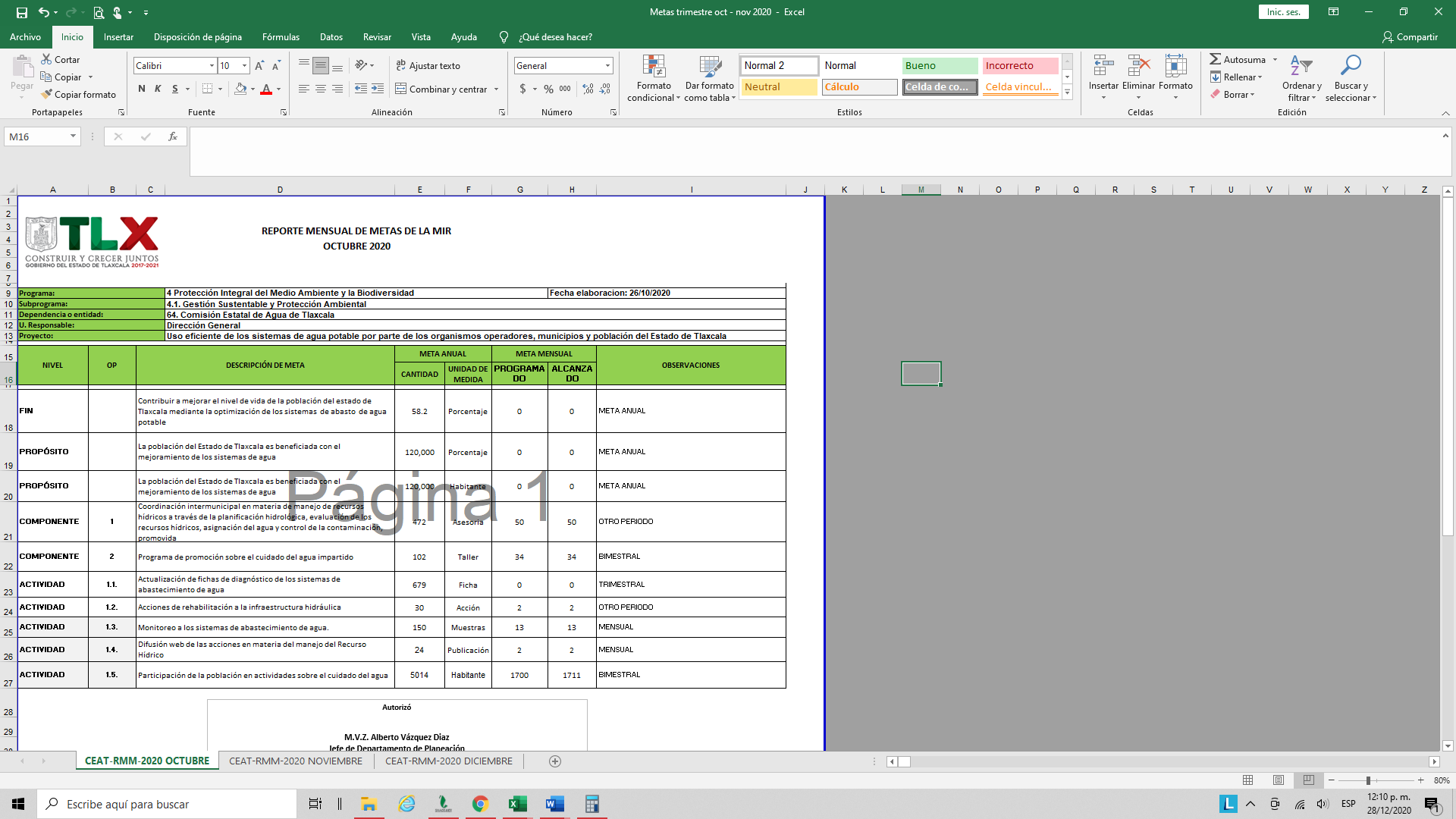 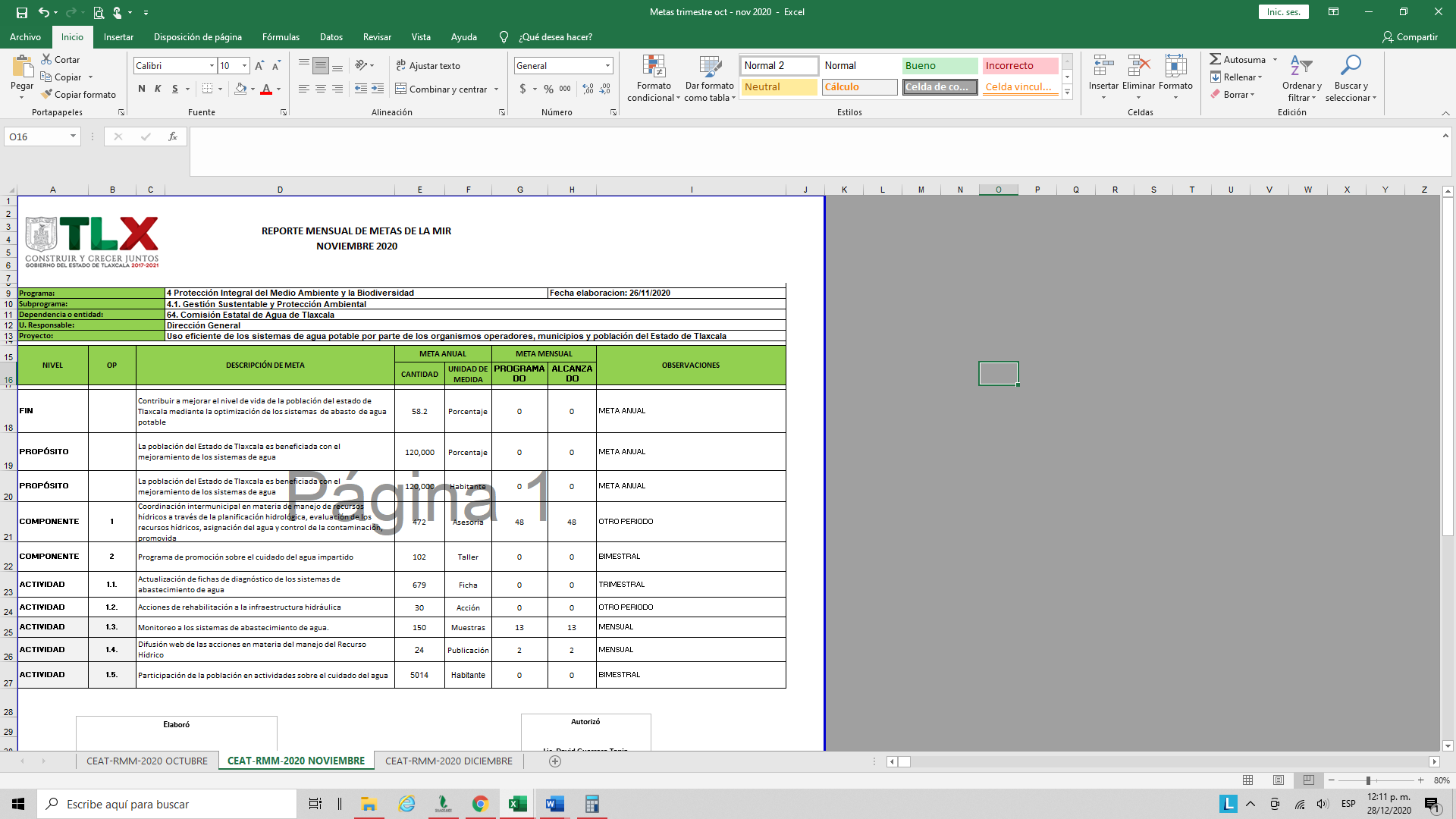 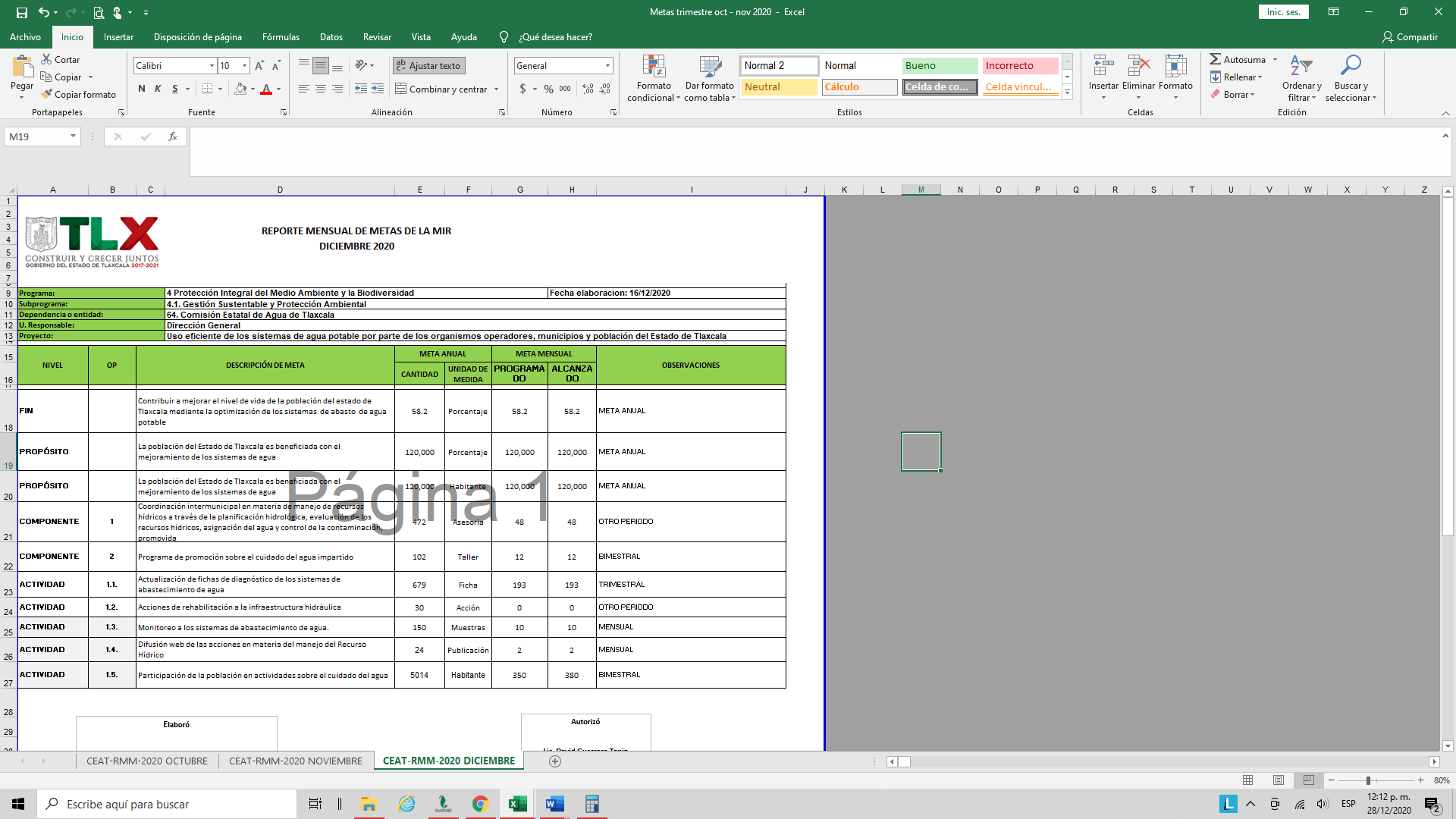 NÚMERO DE PROYECTODESTINO DEL GASTO
(Denominación o descripción)DESTINO DEL GASTO
(Denominación o descripción)MUNICIPIOLOCALIDADÁMBITOTOTAL ANUAL1REHABILITACION DE LINEA DE DESCARGA DE AGUAS RESIDUALES EN CALLE CAMINO REALXICOHTENCATL NORTEREHABILITACION DE LINEA DE DESCARGA DE AGUAS RESIDUALES EN CALLE CAMINO REALXICOHTENCATL NORTEXOCOYUCANIXTACUIXTLAESTATAL$105,500.002REHABILITACIÓN DE POZO DE AGUA POTABLE REHABILITACIÓN DE POZO DE AGUA POTABLE JOSE MARIA MORELOSHUAMANTLAESTATAL$65,8713DESAZOLVE Y LIMPIECHA DE RIACHUELO BAJO PUENTE DE PISTADESAZOLVE Y LIMPIECHA DE RIACHUELO BAJO PUENTE DE PISTATOTOLACTOTOLACESTATAL$81,4134SUMINISTRO Y COLOCACION DE DOS EQUIPOS DE CLORACIÓN PARA LOS POZOS DE AGUA 1 Y 2SUMINISTRO Y COLOCACION DE DOS EQUIPOS DE CLORACIÓN PARA LOS POZOS DE AGUA 1 Y 2SAN SIMON TLATLAHUQUITEPECXALTOCANESTATAL$57,0005SUMINISTRO Y COLOCACION DE DOS EQUIPOS DE CLORACIÓN PARA LOS POZOS DE AGUA DE LA SOLEDAD, MAZAPA, SAN FELIPE Y SAN MATEO ACTIPANSUMINISTRO Y COLOCACION DE DOS EQUIPOS DE CLORACIÓN PARA LOS POZOS DE AGUA DE LA SOLEDAD, MAZAPA, SAN FELIPE Y SAN MATEO ACTIPANLA SOLEDAD, MAZAPA, SAN FELIPE Y SAN MATEOCALPULALPANESTATAL$114,3606MANTENIMIENTO A TRANSFORMADOR TIPO POSTE DE 44KVA Y SUMINISTRO E ONSTALACIÓN DE ARRANCADOR A TENCIÓN REDUCIDA MANTENIMIENTO A TRANSFORMADOR TIPO POSTE DE 44KVA Y SUMINISTRO E ONSTALACIÓN DE ARRANCADOR A TENCIÓN REDUCIDA BENITO JUAREZHUMANTLAESTATAL$79,7957REHABILITACIÓN DE POZO DE AGUA POTABLE Y REHABILITACIÓN DE SUBESTACIÓN ELECTRICA REHABILITACIÓN DE POZO DE AGUA POTABLE Y REHABILITACIÓN DE SUBESTACIÓN ELECTRICA EL CARMEN AZTAMATEOLOCHOLCOESTATAL$345,8698SUMINISTRO Y COLOCACION DE DOS EQUIPOS DE CLORACIÓN PARA LOS POZOS DE SAN JOSE CUAMANTZINGO Y CABECERA MUNICIPAL DE MUÑOZ DE DOMINGO ARENASSUMINISTRO Y COLOCACION DE DOS EQUIPOS DE CLORACIÓN PARA LOS POZOS DE SAN JOSE CUAMANTZINGO Y CABECERA MUNICIPAL DE MUÑOZ DE DOMINGO ARENASSAN JOSE CUAMATZINGO Y MUÑOZ DE DOMINGO ARENASMUÑOZ DE DOMINGO ARENASESTATAL$57,1809SUMINISTR Y COLOCACION DE DOS EQUIPOS DE CLORACION PARA POZOS 1 Y 2SUMINISTR Y COLOCACION DE DOS EQUIPOS DE CLORACION PARA POZOS 1 Y 2TOTOLACTOTOLACESTATAL$57,00010CONSTRUCCION DE MURO DE CONTENCIÓN Y REHABILITACIÓN DE REGISTRO DE PRETRATAMIENTO SOBRE LATERAL RIACHUELO LAS CUEVASCONSTRUCCION DE MURO DE CONTENCIÓN Y REHABILITACIÓN DE REGISTRO DE PRETRATAMIENTO SOBRE LATERAL RIACHUELO LAS CUEVASSAN PABLO APETATITLANAPETATITLANESTATAL$64,59511AMPLIACIÓN DE RED DE AGUA POTABLE EN SEXTA PRIVADA DE ALVARO OBREGON Y CALLE TETEPETZINAMPLIACIÓN DE RED DE AGUA POTABLE EN SEXTA PRIVADA DE ALVARO OBREGON Y CALLE TETEPETZINSAN SEBASTIAN XOLALPANSAN PABLO DEL MONTEESTATAL$107,93612REHABILITACIÓN DE POZO DE AGUA POTABLE REHABILITACIÓN DE POZO DE AGUA POTABLE SAN CRSITOBAL ZACALCOCALPULALPANESTATAL$335,42213CONSTRUCCION DE LINEA DE RED DE AGUA POTABLECONSTRUCCION DE LINEA DE RED DE AGUA POTABLELÁZARO CARDENASLAZARO CARDENASESTATAL$171,552.5314REHABILITACIÓN, SUMINISTRO Y COLOCACION DE BOMBA ACCESORIOSREHABILITACIÓN, SUMINISTRO Y COLOCACION DE BOMBA ACCESORIOSTETLATLAHUCATETLATLAHUCAESTATAL$436,900.0015REHABILITACIÓN, SUMINISTRO Y COLOCACION DE BOMBAREHABILITACIÓN, SUMINISTRO Y COLOCACION DE BOMBATENANGOTETLATLAHUCAESTATAL$293,115.0016CONSTRUCCIÓN DE TANQUE SUPERFICIAL DE AGUA POTABLE DE 100M3 CONSTRUCCIÓN DE TANQUE SUPERFICIAL DE AGUA POTABLE DE 100M3 SAN JOSE LA LAGUNALAZAO CARDENASESTATAL$425,723.9217REHABILITACION DE DRENAJE SANITRIOREHABILITACION DE DRENAJE SANITRIOBUENA VISTAMAZATECOCHCOESTATAL$608,500.0018CONSTRUCCION DE LINEA DE DISTRIBUCIÓN DE AGUA POTABLE DE 3" DE DIAMETROEN CALLE SAN CRISTOBALCONSTRUCCION DE LINEA DE DISTRIBUCIÓN DE AGUA POTABLE DE 3" DE DIAMETROEN CALLE SAN CRISTOBALSAN CRISTOBAL ZACALCOCALPULALPANESTATAL$96,764.8819AMPLIACIÓN DE RED DE DRENAJE SANITARIO AMPLIACIÓN DE RED DE DRENAJE SANITARIO TENANGOTETLATLAHUCAESTATAL$1,397,600.0020REHABLITACION, SUMINISTRO Y COLOCACION DE BOMBAREHABLITACION, SUMINISTRO Y COLOCACION DE BOMBASAN PEDRO MUÑOZTLACHIAUTEMPANESTATAL$562,000.0021AMPLIACIÓN DE LINEA DE ALIMENTACIÓN DE 3" AMPLIACIÓN DE LINEA DE ALIMENTACIÓN DE 3" 7MA. SECCIÓN CONTLA DE JUAN CUAMATZIESTATAL$853,780.5222REHABILITACIÓN DE POZO DE AGUA POTABLE AMECAREHABILITACIÓN DE POZO DE AGUA POTABLE AMECAESPAÑITAESPAÑITAESTATAL$761,026.9623REHABILITACION, SUMINISTRO Y COLOCACION DE BOMBA Y ACCESORIOS EN POZO 1, DESNSTALACION E INSTALACION DE EQUIPO DE BOMBEO EN EL POZO 2REHABILITACION, SUMINISTRO Y COLOCACION DE BOMBA Y ACCESORIOS EN POZO 1, DESNSTALACION E INSTALACION DE EQUIPO DE BOMBEO EN EL POZO 2ATOYATENCONATIVITASESTATAL$325,430.0024REHABILITACIÓN DE RED DE DRENAJE SANITARIO DE 12"REHABILITACIÓN DE RED DE DRENAJE SANITARIO DE 12"SAN MATIAS TEPETOMATITLAN APETATITLANESTATAL$250,499.8025SUMINISTRO E INSTALACIÓN DE MALLA COCLONICA EN DOS TANQUES DE REGULACIÓN SUPERFICIALES DE AGUA POTABLETLAXCOTLAXCOESTATAL$68,556.0026EQUIPAMIENTO DE POZO DE AGUA EQUIPAMIENTO DE POZO DE AGUA DÍAZ ORDAZCALPULALPANESTATAL$675,900.0027AMPLIACIÓN DE RED DE DRENAJE SANITARIO AMPLIACIÓN DE RED DE DRENAJE SANITARIO MARGEN IZQUIERDO RIO ZAHUAPANTIZATLANESTATAL$359,720.0028AMPLIACION DE RED DE DRENAJE EN CALLE MALINTZIAMPLIACION DE RED DE DRENAJE EN CALLE MALINTZISAN PEDRO MUÑOZTLACHIAUTEMPANESTATAL$105,078.0029CONSTRUCCIÓN DE TANQUE DE REGULACIÓN SUPERFICIAL PARA AGUA POTABLE DE 100M3CONSTRUCCIÓN DE TANQUE DE REGULACIÓN SUPERFICIAL PARA AGUA POTABLE DE 100M3ZUMPANGO ATLAGANTEPECESTATAL$465,228.5030SUMINISTRO E INSTALACIÓN DE ARRANCADOR ATR PARA POZO NO. 2SUMINISTRO E INSTALACIÓN DE ARRANCADOR ATR PARA POZO NO. 2CONTLACONTLA DE JUAN CUAMATZIESTATAL$42,200.0031REHABILITACION DE DRENAJE, POZO DE VISITA, LIMPIEZA EN CANAL REHABILITACION DE DRENAJE, POZO DE VISITA, LIMPIEZA EN CANAL CALLE IGNACIO ZARAGOZATIZATLANESTATAL$129,800.0032REHABILITACIÓN DE DOS TANQUES SUPERFICIALES DE ALMACENAMIENTO DE AGUA POTABLEREHABILITACIÓN DE DOS TANQUES SUPERFICIALES DE ALMACENAMIENTO DE AGUA POTABLELA VENTACALPULALPANESTATAL$185,200.0033REHABILITACIÓN Y AFORO DEL POZO DE AGUA OTABLEREHABILITACIÓN Y AFORO DEL POZO DE AGUA OTABLEDIAZ ORDAZCALPULALPANESTATAL$134,290.6534CONSTRUCCIÓN DE TANQUE DE LODOS BIOLOGICOS Y REHABILTACIÓN DE CAJAS DE DRENAJE CONSTRUCCIÓN DE TANQUE DE LODOS BIOLOGICOS Y REHABILTACIÓN DE CAJAS DE DRENAJE SAN MATIAS TEPETOMATITLAN APETATITLANESTATAL$247,055.0035REHABILITACIÓN, SUMINISTRO Y COLOCACIÓN DE BOMBAREHABILITACIÓN, SUMINISTRO Y COLOCACIÓN DE BOMBAZARAGOZATOTOLACESTATAL$288,100.0036AMPLIACION DE RED DE DRENAJE AMPLIACION DE RED DE DRENAJE PRIV. JUAREZ LOS REYES QUIAHUIXTLANTOTOLACESTATAL$127,711.8837CAPTACION DE AGUA DE LLUVIA AUDITORIO CAPTACION DE AGUA DE LLUVIA AUDITORIO EMILIANO ZAPATAEMILIANO ZAPATAESTATAL$396,366.0838SUMINISTRO Y COLOCACIÓN DE BOMBA EN EL SISTEMA 2 SUMINISTRO Y COLOCACIÓN DE BOMBA EN EL SISTEMA 2 MANANTIAL EL MOLINITO, TIZATLANTLAXCALAESTATAL$207,674.7539SUMINISTRO Y COLOCACIÓN DE BIODIGESTOR SUMINISTRO Y COLOCACIÓN DE BIODIGESTOR LOS REYESTOTOLACESTATAL$100,274.00